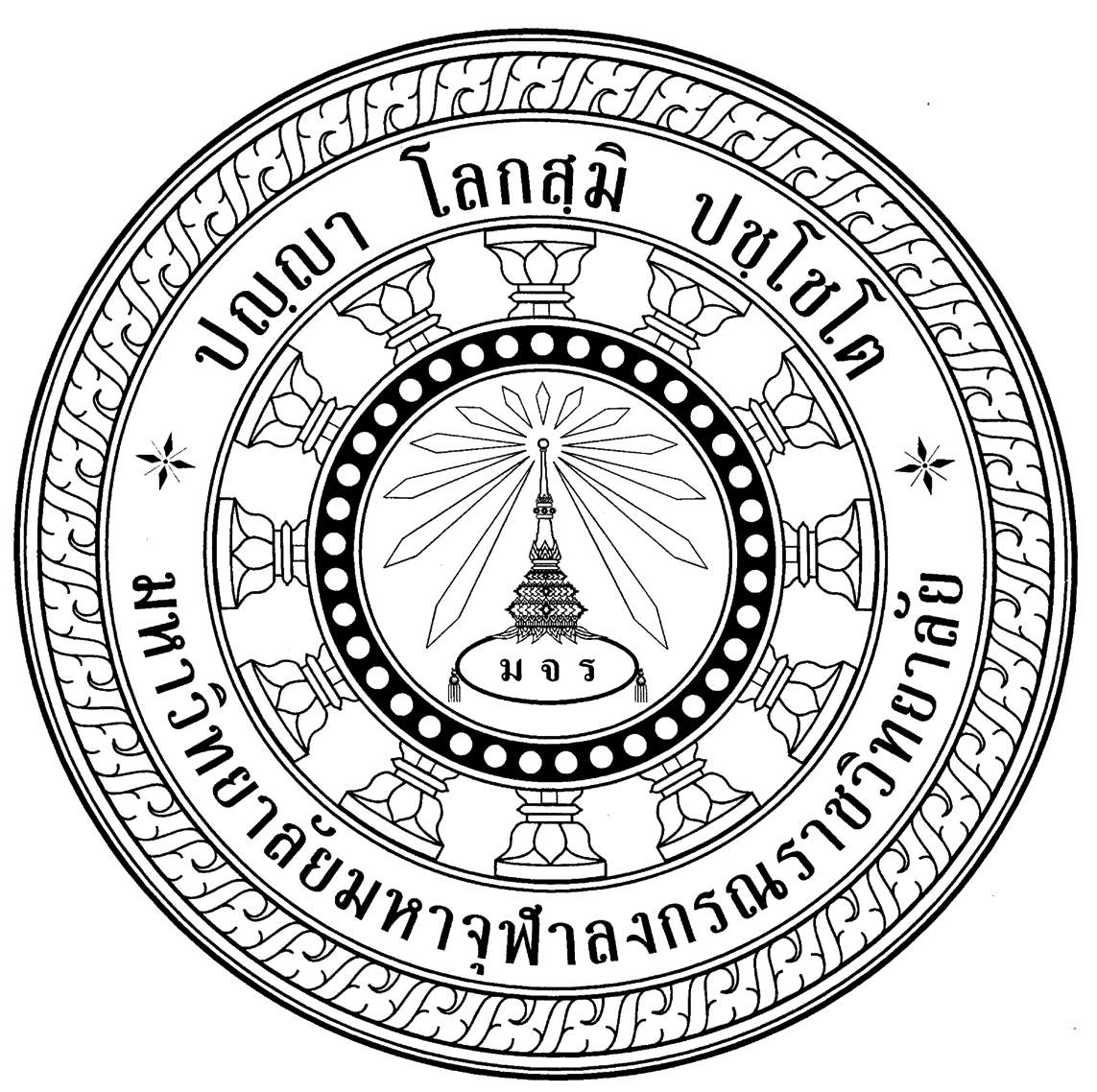 การพัฒนาศักยภาพพระสอนศีลธรรมในโรงเรียนมัธยมศึกษาตอนปลาย ในเขตปกครองคณะสงฆ์ภาค ๑๕POTENTIALS  DEVELOPMENT  OF MORALITY TEACHING MONKSIN SECONDARY SCHOOL AT SANGHA ADMINISTRATIVE REGION 15พระมหาสราวุธ สราวุโธ (แสงสี)ดุษฎีนิพนธ์นี้เป็นส่วนหนึ่งของการศึกษา ตามหลักสูตรปริญญาพุทธศาสตรดุษฎีบัณฑิตสาขาวิชาการจัดการเชิงพุทธบัณฑิตวิทยาลัยมหาวิทยาลัยมหาจุฬาลงกรณราชวิทยาลัย
พุทธศักราช ๒๕๖๑การพัฒนาศักยภาพพระสอนศีลธรรมในโรงเรียนมัธยมศึกษาตอนปลาย ในเขตปกครองคณะสงฆ์ภาค ๑๕พระมหาสราวุธ สราวุโธ (แสงสี)ดุษฎีนิพนธ์นี้เป็นส่วนหนึ่งของการศึกษา ตามหลักสูตรปริญญาพุทธศาสตรดุษฎีบัณฑิตสาขาวิชาการจัดการเชิงพุทธบัณฑิตวิทยาลัยมหาวิทยาลัยมหาจุฬาลงกรณราชวิทยาลัย
พุทธศักราช ๒๕๖๑(ลิขสิทธิ์เป็นของมหาวิทยาลัยมหาจุฬาลงกรณราชวิทยาลัย)Potentials  Development  of Morality Teaching Monksin Secondary School at Sangha Administrative Region 15Phramaha Sarawut Sarvudho (Sangsee)A Dissertation Submitted in Partial Fulfillment of the Requirements for the Degree of Doctor of Philosophy(Buddhist Management) Graduate School MahachulalongkornrajavidyalayaUniversity
C.E. 2018 (Copyright by MahachulalongkornrajavidyalayaUniversity) บทคัดย่อดุษฎีนิพนธ์ฉบับนี้มีวัตถุประสงค์คือ ๑. เพื่อศึกษาสภาพทั่วไปเกี่ยวกับพระสอนศีลธรรมในโรงเรียนมัธยมศึกษาตอนปลาย ในเขตปกครองคณะสงฆ์ภาค ๑๕ ๒.เพื่อศึกษาปัจจัยที่มีความสัมพันธ์กับศักยภาพพระสอนศีลธรรมในโรงเรียนมัธยมศึกษาตอนปลาย ในเขตปกครองคณะสงฆ์ภาค ๑๕ และ ๓.เพื่อนำเสนอการพัฒนาศักยภาพพระสอนศีลธรรมในโรงเรียนมัธยมศึกษาตอนปลาย ในเขตปกครองคณะสงฆ์ภาค ๑๕	การวิจัยเป็นแบบผสานวิธี โดยใช้ระเบียบการวิจัยเชิงคุณภาพ ด้วยการวิเคราะห์เอกสาร การสัมภาษณ์เชิงลึกจากผู้ให้ข้อมูลสำคัญ ที่เป็นผู้บริหารโครงการพระสอนศีลธรรม และผู้บริหารสถานศึกษาจำนวน ๑๘ รูปหรือคน และการสนทนากลุ่มเฉพาะกับผู้เชี่ยวชาญจำนวน๑๒รูปหรือคน การวิเคราะห์ข้อมูลโดยใช้วิธีการวิเคราะห์เนื้อหาเชิงพรรณนาเรียบเรียงและจำแนกอย่างเป็นระบบ และใช้ระเบียบวิธีวิจัยเชิงปริมาณ ด้วยการแจกแบบสอบถาม ซึ่งมีค่าความเชื่อมั่นทั้งฉบับเท่ากับ ๐.๙๘๘  กับพระสอนศีลธรรมในเขตปกครองคณะสงฆ์ภาค ๑๕ จำนวน ๒๕๓ รูป สถิติที่ใช้ในการวิจัยคือ ค่าความถี่ ค่าร้อยละ ค่าเฉลี่ย ค่าเบี่ยงเบนมาตรฐานค่าสัมประสิทธิ์สหสัมพันธ์เพียร์สันผลการวิจัยพบว่า๑. สภาพทั่วไปในการพัฒนาศักยภาพพระสอนศีลธรรมในโรงเรียนมัธยมศึกษาตอนปลาย ในเขตปกครองคณะสงฆ์ภาค ๑๕ พบว่ามีการประชุมวางแผนเพื่อกำหนดนโยบาย และทำความเข้าใจเกี่ยวกับการดำเนินงานโครงการที่ชัดเจน มีการนำนโยบายที่ได้มาสู่การปฏิบัติ ส่งเสริมให้ผู้เรียนเกิดการพัฒนาอย่างต่อเนื่องและเป็นประจำ มีการสนับสนุนให้พระสอนศีลธรรมมีความรับผิดชอบในการถ่ายทอดหลักพุทธธรรม ส่งเสริมงบประมาณในการจัดกิจกรรม มีการประเมินผลทั้งการเรียนการสอนและกิจกรรมวิถีพุทธทั้งครูและนักเรียน มีการสนับสนุนงบประมาณเพื่อปรับปรุงกิจกรรมการเรียนการสอนให้มีประสิทธิภาพและเอื้อต่อการเรียนรู้ของนักเรียน๒. ปัจจัยที่มีความสัมพันธ์กับการพัฒนาศักยภาพพระสอนศีลธรรมในโรงเรียนมัธยมศึกษาตอนปลาย ในเขตปกครองคณะสงฆ์ภาค ๑๕  นั้น พบว่า ปัจจัยด้านประเภทของศักยภาพในการทำงานกับการพัฒนาศักยภาพพระสอนศีลธรรมในโรงเรียนมีความสัมพันธ์กัน และมีความสัมพันธ์กันในระดับมาก (r = ๐.๙๔๐, p-value= ๐.๐๐๐) และ ปัจจัยด้านภาวนา ๔ กับการพัฒนาศักยภาพพระสอนศีลธรรมในโรงเรียนมีความสัมพันธ์กัน และมีความสัมพันธ์กันในระดับมาก 
(r = ๐.๙๔๑, p-value= ๐.๐๐๐)๓. การพัฒนาศักยภาพพระสอนศีลธรรมในโรงเรียนมัธยมศึกษาตอนปลาย ในเขตปกครองคณะสงฆ์ภาค ๑๕  มี ๕ ขั้นตอน คือ ๑) การพัฒนาศักยภาพพระสอนศีลธรรม ในโรงเรียนมัธยมศึกษาตอนปลาย ในเขตปกครองคณะสงฆ์ภาค ๑๕ ด้านเนื้อหาการสอนได้แก่  การจัดทำปฏิทินปฏิบัติงาน ในรอบปีการศึกษา การพัฒนาผู้สอนให้ใช้วิธีการที่เหมาะสมกับผู้เรียน จะทำให้การเรียนของผู้เรียน เป็นไปอย่างมีประสิทธิภาพและเกิดประสิทธิผล ๒) การพัฒนาศักยภาพพระสอนศีลธรรม ในโรงเรียนมัธยมศึกษาตอนปลาย ในเขตปกครองคณะสงฆ์ภาค ๑๕ ด้านวิธีการสอนได้แก่ การกำหนดห้องเรียน ชั้นเรียน ห้องสมุด ห้องประชุม ห้องน้ำ หนังสือเรียน ตำราเรียน สมุด ดินสอ ปากกา กระดาษ กระดานเขียน โต๊ะ ตู้ เก้าอี้ โปรเจคเตอร์ช่วยสอน คอมพิวเตอร์ สื่อการสอน ไฟฟ้า นำประปา เป็นต้น ๓) การพัฒนาศักยภาพพระสอนศีลธรรม ในโรงเรียนมัธยมศึกษาตอนปลาย ในเขตปกครองคณะสงฆ์ภาค ๑๕ ด้านการใช้สื่อการสอน ได้แก่ การนำหลักธรรมเข้ามาประยุกต์กับการสอน จัดการเรียนรู้โดยมี สื่อ วีซีดี คอมพิวเตอร์ช่วยในการสอน จัดการเรียนรู้โดยนำเหตุการณ์ที่เกิดขึ้นในปัจจุบันประยุกต์ใช้ในการสอน๔)การพัฒนาศักยภาพพระสอนศีลธรรม ในโรงเรียนมัธยมศึกษาตอนปลาย ในเขตปกครองคณะสงฆ์ภาค ๑๕ ด้านการจัดกิจกรรมการเรียนการสอน ได้แก่ การพัฒนากิจกรรมในการจัดการการเรียนการสอนขั้นปฏิบัติ เป็นกิจกรรมหลักของการเรียนการสอนเพื่อให้ผู้เรียนสามารถเรียนรู้ตามวัตถุประสงค์ที่กำหนดไว้ ๕) การพัฒนาศักยภาพพระสอนศีลธรรม ในโรงเรียนมัธยมศึกษาตอนปลาย ในเขตปกครองคณะสงฆ์ภาค ๑๕ ด้านการวัดผลและประเมินผลได้แก่ การเชิญวิทยากรหรือผู้เชี่ยวชาญมาให้คำแนะนำในด้านทักษะเพื่อสร้างความรู้ความเข้าใจให้พระสอนศีลธรรมในด้านการวัดผลและประเมินผลจากแฟ้มงานสะสมDissertation Title	: Potentials Development of Morality Teaching Monks in Secondary School at Sangha Administrative Region 15Researcher	:	Phramaha Sarawut Sarvudho (Sangsee)Degree	:	Doctor of Philosophy (Buddhist Management)Dissertation Supervisory Committee	:	Phramaha Sunan Sunando, Dr., Pali IV, B.A. (Buddhist Management), 		M.A. (Buddhist Management), Ph.D. (Buddhist Management)	: 	Assoc. Prof. Dr. Surapon Suyaprom, B.A. (Sociology), 		M.A. (Politics), Ph.D. (Political Science)Date of Graduation	:	March 25, 2019AbstractThe objectives of this research were: 1. to study the general condition of Potentials Development of Morality Teaching Monks in Secondary School at Sangha Administrative Region 15, 2. to study factors that be related with Potentials Development of Morality Teaching Monks in Secondary School at Sangha Administrative Region 15 and  3. to present the model of Potentials Development of Morality Teaching Monks in Secondary School at Sangha Administrative Region 15	The Methodology was the mixed method: The qualitative research collected data from document and 18 key informants with researchbydocumentary analysis , In-depth interview from such as Project manager Ethics and Morality Teaching monk, place of education administrators  and focus group discussion with 12 specialist. Data analyze by Descriptive Analysis , data arrangement and classify by systematic. In the quantitative research by 253 questionnaires which Reliability in 0.988 and used statistics include that Frequency ,Percentage , Average, Standard Deviation , Pearson ' s Correlation Coefficient.Research result: 1. The general condition of Potentials Development of Morality Teaching monks in Secondary School at Sangha Administrative Region 15 found that the policy be driven by meeting and clear the understanding for all procedure in this place. The policy always run by promotion to students development , moreover the Ethics and Morality Teaching monks must be pass on Buddhadhamma , set activities and evaluation both lessons and activities according Buddadhamma. The Budget were supported for improve activities that be charitable for students learning.2. The factors that were related with potentials development of morality teaching monks  in secondary school at region 15 found that the factor in work potential of Morality Teaching monks have been related and related in high level (r = 0.940 , p-value= 0.000) and both Bhavana 4 and Potentials Development of Morality Teaching monks  in Secondary School were be related in high level too (r = 0.941, p-value= 0.000).3. The Potentials Development of Morality Teaching monks  in Secondary School at Sangha Administrative Region 15 were of 5 concepts as follows ; 1) Potentials Development of Morality Teaching monks  in Secondary School at Sangha Administrative Region 15 in lesson contents; annual instructions schedule in annual year that will be made the suitable both effectiveness and efficiency for students. 2) Potentials Development of Morality Teaching monks  in Secondary School at  Sangha Administrative Region 15 inlecturing such as classroom setting , library , meeting rooms , rest rooms , text books , media , infrastructure and stationaries 3) Potentials Development of Morality Teaching monks  in Secondary School at Region 15 in learning media  such as Buddhism integration with lesson , computer aids and case study  4) Potentials Development of Morality Teaching monks  in Secondary School at Region 15 in activities such as learning by doing and follow lesson objectives 5) Potentials Development of Morality Teaching monks  in Secondary School at Region 15 in evaluation such as meeting with specialists for discussion about Portfolio and skill for build understanding to Morality Teaching monks. ภาคผนวก จแบบสอบถามเพื่อการวิจัย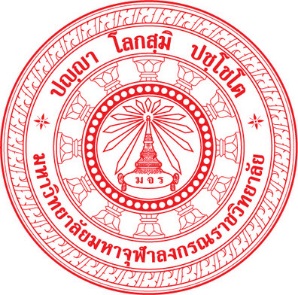 แบบสอบถามเพื่อการวิจัยเรื่อง “การพัฒนาศักยภาพพระสอนศีลธรรมในโรงเรียนมัธยมศึกษาตอนปลาย ในภาค ๑๕-”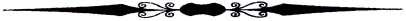 คำชี้แจงแบบสอบถามเพื่อการวิจัยนี้ มีวัตถุประสงค์เพื่อ ๑) ศึกษาสภาพทั่วไปในการพัฒนาศักยภาพพระสอนศีลธรรมในโรงเรียนมัธยมศึกษาตอนปลาย ภาค ๑๕ ๒) เพื่อศึกษาปัจจัยที่ส่งผลต่อการพัฒนาศักยภาพพระสอนศีลธรรมในโรงเรียนมัธยมศึกษาตอนปลาย ภาค ๑๕ ๓) เพื่อนำเสนอรูปแบบการพัฒนาศักยภาพพระสอนศีลธรรมในโรงเรียนมัธยมศึกษาตอนปลาย ภาค ๑๕ข้อมูลที่ได้ จะแปลผลวิจัยในภาพรวม ผู้วิจัยจะเก็บข้อมูลของท่านเป็นความลับ และใช้ประโยชน์เฉพาะการวิจัยเท่านั้น ไม่มีผลกระทบต่อท่านหรือหน่วยงานของท่านแต่อย่างใดแบบสอบถามนี้ แบ่งเป็น ๕ ตอน คือ ตอนที่ ๑	เป็นแบบสอบถามเกี่ยวกับสถานภาพส่วนบุคคลของผู้ตอบแบบสอบถามตอนที่ ๒  	เป็นแบบสอบถามเกี่ยวกับระดับปฏิบัติการในการพัฒนาศักยภาพพระสอนศีลธรรมในโรงเรียนมัธยมศึกษาตอนปลาย ในภาค ๑๕ ด้านศักยภาพในการทำงานตอนที่ ๓  	เป็นแบบสอบถามเกี่ยวกับระดับปฏิบัติการในการพัฒนาศักยภาพพระสอนศีลธรรมในโรงเรียนมัธยมศึกษาตอนปลาย ในภาค ๑๕ ด้านภาวนา ๔ตอนที่ ๔  	เป็นแบบสอบถามเกี่ยวกับระดับปฏิบัติการในการพัฒนาศักยภาพพระสอนศีลธรรมในโรงเรียนมัธยมศึกษาตอนปลาย ในภาค ๑๕ ด้านการพัฒนาศักยภาพพระสอนศีลธรรมในโรงเรียนตอนที่ ๕  	เป็นความคิดเห็นเพิ่มผู้วิจัย หวังเป็นอย่างยิ่งว่า คงจะได้รับความอนุเคราะห์ในการตอบแบบสอบถามเป็นอย่างดี จึงขอกราบขอบพระคุณมา ณ โอกาสนี้พระมหาสราวุธ สราวุโธนิสิตหลักสูตรพุทธศาสตรดุษฎีบัณฑิต สาขาวิชาการจัดการเชิงพุทธตอนที่ ๑ 	สถานภาพส่วนตัวของผู้ตอบคำชี้แจง 	โปรดทำเครื่องหมาย √ ลงใน [  ] และเติมข้อความลงในช่องว่างที่กำหนดไว้ให้ตามความเป็นจริงตอนที่ ๒    แบบสอบถามเกี่ยวกับระดับปฏิบัติการในการพัฒนาศักยภาพพระสอนศีลธรรมในโรงเรียนมัธยมศึกษาตอนปลาย ในภาค ๑๕คำชี้แจง     โปรดทำเครื่องหมาย   ในช่องระดับปฏิบัติการ ว่าท่านปฏิบัติอยู่ในระดับใด ที่ตรงกับสภาพความเป็นจริง  โดยกำหนดระดับคะแนน ดังนี้๕ 	หมายถึง 	ปฏิบัติอยู่ในระดับมากที่สุด๔ 	หมายถึง 	ปฏิบัติอยู่ในระดับมาก๓ 	หมายถึง 	ปฏิบัติอยู่ในระดับปานกลาง๒ 	หมายถึง 	ปฏิบัติอยู่ในระดับน้อย๑ 	หมายถึง 	ปฏิบัติอยู่ในระดับน้อยที่สุดตอนที่ ๓    แบบสอบถามเกี่ยวกับระดับปฏิบัติการในการพัฒนาศักยภาพพระสอนศีลธรรมในโรงเรียนมัธยมศึกษาตอนปลาย ในภาค ๑๕ ด้านศักยภาพในการทำงานคำชี้แจง     โปรดทำเครื่องหมาย   ในช่องระดับปฏิบัติการ ว่าท่านปฏิบัติอยู่ในระดับใด ที่ตรงกับสภาพความเป็นจริง  โดยกำหนดระดับคะแนน ดังนี้๕ 	หมายถึง 	ปฏิบัติอยู่ในระดับมากที่สุด๔ 	หมายถึง 	ปฏิบัติอยู่ในระดับมาก๓ 	หมายถึง 	ปฏิบัติอยู่ในระดับปานกลาง๒ 	หมายถึง 	ปฏิบัติอยู่ในระดับน้อย๑ 	หมายถึง 	ปฏิบัติอยู่ในระดับน้อยที่สุดตอนที่ ๔    แบบสอบถามเกี่ยวกับระดับปฏิบัติการในการพัฒนาศักยภาพพระสอนศีลธรรมในโรงเรียนมัธยมศึกษาตอนปลาย ในภาค ๑๕ ด้านภาวนา ๔คำชี้แจง     โปรดทำเครื่องหมาย   ในช่องระดับปฏิบัติการ ว่าท่านปฏิบัติอยู่ในระดับใด ที่ตรงกับสภาพความเป็นจริง  โดยกำหนดระดับคะแนน ดังนี้๕ 	หมายถึง 	ปฏิบัติอยู่ในระดับมากที่สุด๔ 	หมายถึง 	ปฏิบัติอยู่ในระดับมาก๓ 	หมายถึง 	ปฏิบัติอยู่ในระดับปานกลาง๒ 	หมายถึง 	ปฏิบัติอยู่ในระดับน้อย๑ 	หมายถึง 	ปฏิบัติอยู่ในระดับน้อยที่สุดตอนที่ ๖     ความคิดเห็นเพิ่ม................................................................................................................................................................................................................................................................................................................................................................................................................................................................................................................................................................................................................................................................................................................................................................................................................................................................................................................................................................................................ขอบคุณที่เมตตาตอบคำถามในครั้งนี้คณะผู้วิจัยภาคผนวก ฉแบบสัมภาษณ์เพื่อการวิจัยแบบสัมภาษณ์ (Interview)เรื่อง “การพัฒนาศักยภาพพระสอนศีลธรรมในโรงเรียนมัธยมศึกษาตอนปลาย ในภาค ๑๕-”แบ่งออกเป็น ๒ ตอน คือ ตอนที่ ๑ ข้อมูลเกี่ยวกับผู้ให้สัมภาษณ์เชิงลึก (In-depth Interview) ได้แก่ ชื่อผู้ให้สัมภาษณ์ ฉายา/นามสกุล...........................................................................................................ตำแหน่งหน้าที่/การงานปัจจุบัน …………………………………………………………………………………………..สถานที่สัมภาษณ์ ……………………………………………………………………………………………………………….ตอบแบบสัมภาษณ์วันที่ เดือน พ.ศ. ……………………………………………………………………………………ตอนที่ ๒ คำถามเกี่ยวกับการพัฒนาศักยภาพพระสอนศีลธรรมในโรงเรียนมัธยมศึกษาตอนปลาย ในภาค ๑๕  มีคำถามจำนวน ๖ ข้อ ดังนี้		๑. ท่านคิดว่าการพัฒนาศักยภาพพระสอนศีลธรรมในโรงเรียนมัธยมศึกษาตอนปลาย ในภาค ๑๕  ด้านการพัฒนาพระสอนศีลธรรม ด้านการติดตามประเมินผล เป็นอย่างไร ?		๒. ท่านคิดว่า จุดแข็ง จุดอ่อน โอกาส และอุปสรรคในการพัฒนาศักยภาพพระสอนศีลธรรมในโรงเรียนมัธยมศึกษาตอนปลาย ในภาค ๑๕  ในปัจจุบันเป็นอย่างไร ?		๓. ท่านคิดว่า สภาพปัญหาและแนวทางการแก้ไข ในการพัฒนาศักยภาพพระสอนศีลธรรมในโรงเรียนมัธยมศึกษาตอนปลาย ในภาค ๑๕   มีอะไรบ้าง ?		๔. ท่านคิดว่า ปัจจัยใดบ้างที่ส่งผลกระทบต่อความสำเร็จ ในการพัฒนาศักยภาพพระสอนศีลธรรมในโรงเรียนมัธยมศึกษาตอนปลาย ในภาค ๑๕   คืออะไร ?		๕. ท่านคิดว่า หลักพุทธธรรมที่เหมาะสม และควรนำมาบูรณาการในการพัฒนาศักยภาพพระสอนศีลธรรมในโรงเรียนมัธยมศึกษาตอนปลาย ในภาค ๑๕ เป็นอย่างไร ?		๖. กระบวนการพัฒนาศักยภาพพระสอนศีลธรรมในโรงเรียนมัธยมศึกษาตอนปลาย ในภาค ๑๕ เป็นอย่างไร ?ชื่อดุษฎีนิพนธ์:การพัฒนาศักยภาพพระสอนศีลธรรมในโรงเรียนมัธยมศึกษาตอนปลาย ในเขตปกครองคณะสงฆ์ภาค ๑๕ผู้วิจัย:พระมหาสราวุธ สราวุโธ (แสงสี)ปริญญา:พุทธศาสตรดุษฎีบัณฑิต (การจัดการเชิงพุทธ)คณะกรรมการผู้ควบคุมดุษฎีนิพนธ์คณะกรรมการผู้ควบคุมดุษฎีนิพนธ์คณะกรรมการผู้ควบคุมดุษฎีนิพนธ์:พระมหาสุนันท์ สุนนฺโท, ดร., ป.ธ. ๔, พธ.บ. (การจัดการเชิงพุทธ),พธ.ม. (การจัดการเชิงพุทธ), พธ.ด. (การจัดการเชิงพุทธ):รศ.ดร.สุรพล สุยะพรหม, พธ.บ. (สังคมวิทยา), M.A. (Politics), Ph.D. (Political Science)วันสำเร็จการศึกษา:๒๕ มีนาคม ๒๕๖๒๑. อายุ๑. อายุ๑. อายุ๑. อายุ[  ]๒๐-๓๐ ปี[  ]๓๑-๔๐ ปี[  ]๔๑ ปีขึ้นไป๒. การศึกษาชั้นสูงสุด๒. การศึกษาชั้นสูงสุด๒. การศึกษาชั้นสูงสุด๒. การศึกษาชั้นสูงสุด[  ]ต่ำกว่าปริญญาตรี[  ]ปริญญาตรี[  ]สูงกว่าปริญญาตรี[  ]๓. ประสบการณ์ในการสอน๓. ประสบการณ์ในการสอน๓. ประสบการณ์ในการสอน๓. ประสบการณ์ในการสอน[  ]๑-๕ ปี[  ]๕-๑๐ ปี[  ]๑๐ ปีขึ้นไปข้อที่การพัฒนาศักยภาพพระสอนศีลธรรมในโรงเรียนมัธยมศึกษาตอนปลาย ในภาค ๑๕ระดับปฏิบัติการระดับปฏิบัติการระดับปฏิบัติการระดับปฏิบัติการระดับปฏิบัติการข้อที่การพัฒนาศักยภาพพระสอนศีลธรรมในโรงเรียนมัธยมศึกษาตอนปลาย ในภาค ๑๕๕๔๓๒๑ข้อที่การพัฒนาศักยภาพพระสอนศีลธรรมในโรงเรียนมัธยมศึกษาตอนปลาย ในภาค ๑๕มากที่สุดมากปานกลางน้อยน้อยที่สุดด้านเนื้อหาการสอน  ๑.ท่านวางแผนการสอนเสมอ๒.ท่านสามารถออกแบบเนื้อการเรียนการสอนร่วมกับโรงเรียน๓.ท่านสอนตามแผนการสอนด้านวิธีการสอน๑.ท่านมีเทคนิคการสอนที่เข้าใจง่าย๒.ท่านเข้าใจพฤติกรรมของนักเรียนเป็นอย่างดี๓.ท่านสามารถถ่ายทอดความรู้ให้แก่นักเรียนได้ดีด้านการใช้สื่อการสอน๑.ท่านมีความรู้ความเข้าใจเกี่ยวกับการใช้สื่อการสอน๒.ท่านนำสื่อสมัยใหม่ๆมาใช้ในการสอน๓.ท่านสามารถผลิตสื่อการสอนได้ด้านการจัดกิจกรรมการเรียนการสอน๑.ท่านจัดกิจกรรมการเรียนรู้เป็นประจำ๒.ท่านบูรณาการกิจกรรมให้เหมาะกับนักเรียน๓.ท่านเปิดโอกาสให้นักเรียนจัดกิจกรรมด้วยตนเองด้านการวัดผลและประเมินผล๑.ท่านมีการวัดผลประเมินผลนักเรียนอย่างสม่ำเสมอ๒.ท่านมีวิธีการในการวัดผลประเมินผลนักเรียน๓.ท่านสามารถให้คะแนนนักเรียนได้อย่างเที่ยงธรรมข้อที่ศักยภาพในการทำงานระดับปฏิบัติการระดับปฏิบัติการระดับปฏิบัติการระดับปฏิบัติการระดับปฏิบัติการข้อที่ศักยภาพในการทำงาน๕๔๓๒๑ข้อที่ศักยภาพในการทำงานมากที่สุดมากปานกลางน้อยน้อยที่สุดด้านศักยภาพหลัก (Core Competency : CC)๑.ท่านสามารถสอนหนังสือได้๒.ท่านสามารถอธิบายหลักธรรมให้แก่นักเรียนได้๓.ท่านมีความรู้ทางธรรมเป็นอย่างดี๔.ท่านมีความรู้ทางโลกเป็นอย่างดี๕.ท่านมีทักษะในการพูดที่ดี๖.ท่านมีลีลาในการสอนที่น่าสนใจ๗.ท่านรักษาสมณสารูป๘.ท่านเป็นแบบอย่างที่ดีแก่นักเรียนด้านศักยภาพตามบทบาทหน้าที่ (Function Competency : FC)๑.ท่านสอนศีลธรรม จริยธรรม แก่นักเรียน๒.ท่านสอนวิชาพระพุทธศาสนา๓.ท่านสอนธรรมศึกษาแก่นักเรียนด้านศักยภาพด้านการบริหาร (Management Competency : MC)๑.ท่านร่วมวางแผนการสอนกับโรงเรียน๒.ท่านเป็นคณะกรรมการบริหารโรงเรียน๓.ท่านทำกิจกรรมร่วมกับโรงเรียน๔)  ด้านศักยภาพด้านการจัดกิจกรรมการเรียนการสอน ตามสายงาน (Job Competency : JC)๑.ท่านเข้าใจพระพุทธศาสนาเป็นอย่างดี๒.ท่านจัดทำใบรายงานผลการสอน และส่งตรงตามเวลา๓.ท่านเข้ารับการฝึกอบรมกับโครงการสม่ำเสมอข้อที่ภาวนา ๔ระดับปฏิบัติการระดับปฏิบัติการระดับปฏิบัติการระดับปฏิบัติการระดับปฏิบัติการข้อที่ภาวนา ๔๕๔๓๒๑ข้อที่ภาวนา ๔มากที่สุดมากปานกลางน้อยน้อยที่สุด๑.ท่านส่งเสริมให้นักศึกษารู้จักปรับตัวเข้ากับเพื่อนๆ และผู้อื่น๒.ท่านส่งเสริมให้นักศึกษารู้จักมีความสุขตามฐานะของตน๓.ท่านส่งเสริมให้นักศึกษาดูแลรักษาสุขภาพให้ดีเหมาะสมตามหลักพระพุทธศาสนา๔.ท่านส่งเสริมให้นักศึกษามีเมตตา กรุณา ไม่เบียดเบียนต่อเพื่อนมนุษย์และสัตว์โลก๕.ท่านส่งเสริมให้นักศึกษารู้จัก ลด ละ เลิกอบายมุข๖.ท่านส่งเสริมให้นักศึกษาปฏิบัติในเรื่องพฤติกรรมทางเพศที่ถูกต้องตามหลักศาสนา๗.ท่านส่งเสริมให้นักศึกษามีสุขภาพจิตดี แจ่มใส เบิกบาน๘.ท่านส่งเสริมให้นักศึกษาเป็นคน ซื่อสัตย์ สุจริต๙.ท่านส่งเสริมให้นักศึกษามีจิตอาสา รู้จักเสียสละเพื่อประโยชน์ส่วนรวม๑๐.ท่านส่งเสริมให้รู้จักคิด วิเคราะห์ ปัญหาชีวิต๑๑.ท่านส่งเสริมให้นักศึกษาเป็นคนเห็นคุณค่าของตนเอง ไม่ดูถูกตนเอง๑๒.ท่านส่งเสริมให้นักศึกษาสามารถพึ่งตนเองได้